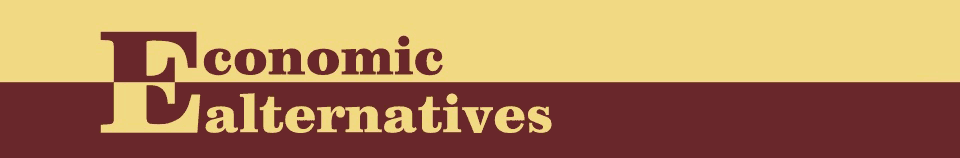 Dear Colleagues,The Economic Alternatives journal (Sofia, Bulgaria) is calling for high quality submissions of original manuscripts on a variety of topics including, but not limited to:Economic theory; Financial and monetary economics;Interdisciplinary problems in economics and management, law and economics, sociology and economics, law and finance;Economic history, history of economic thought;Political economy, economic policy;Environmental problems;Entrepreneurship;Computer science and information technology.The journal makes extra efforts towards maintaining a balance between theoretical and empirical work, and aims to provide prompt and constructive reviews to author(s). The Economic Alternatives journal is intended to be scholarly without relying too heavily on mathematical notation or mathematical insights. All papers are double-blind refereed. Papers with a special focus on the Balkan Peninsula and Bulgaria are encouraged.For further information on the journal: http://www.unwe.bg/eajournal/enFor submissions: eajournal@unwe.bg 